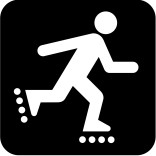 KARTA UCZESTNIKA IMPREZY LOKALNEJROLLER CUP DRZEWICA 202226 czerwca 2022 r.Numer startowyKARTA UCZESTNIKA IMPREZY LOKALNEJROLLER CUP DRZEWICA 202226 czerwca 2022 r.Kategoria wiekowaDane uczestnika:Dane uczestnika:Imię i nazwiskoData urodzeniaAdres zamieszkaniaDane kontaktoweDane rodzica/prawnego opiekuna (wypełnić w przypadku osób niepełnoletnich):Dane rodzica/prawnego opiekuna (wypełnić w przypadku osób niepełnoletnich):Imię i nazwiskoAdres zamieszkaniaDane kontaktoweOświadczenieJa niżej podpisany/a oświadczam, że wyrażam zgodę na udział ………………………………………………..……………. w imprezie lokalnej ROLLER CUP „DRZEWICA 2022”……………………………………………(Czytelny podpis)Informacja o spełnieniu wymogów określonych w regulaminie imprezy lokalnej (weryfikacja w dniu imprezy przez organizatora)Informacja o spełnieniu wymogów określonych w regulaminie imprezy lokalnej (weryfikacja w dniu imprezy przez organizatora)Informacja o spełnieniu wymogów określonych w regulaminie imprezy lokalnej (weryfikacja w dniu imprezy przez organizatora)Uczestnik posiada prawidłowo wypełnioną kartę uczestnika imprezy.Uczestnik posiada prawidłowo wypełnioną kartę uczestnika imprezy.TAKNIENIE DOTYCZYKarta uczestnika zawiera podpis – zgodę na udział osoby niepełnoletniej 
w imprezie lokalnej, udzieloną przez rodzica lub prawnego opiekuna.  Karta uczestnika zawiera podpis – zgodę na udział osoby niepełnoletniej 
w imprezie lokalnej, udzieloną przez rodzica lub prawnego opiekuna.  TAKNIENIE DOTYCZYUczestnik imprezy lokalnej został zweryfikowany przez organizatora poprzez okazanie dokumentu tożsamości, ważnej legitymacji szkolnej lub innego dokumentu potwierdzającego zgodność danych w karcie uczestnika. Uczestnik imprezy lokalnej został zweryfikowany przez organizatora poprzez okazanie dokumentu tożsamości, ważnej legitymacji szkolnej lub innego dokumentu potwierdzającego zgodność danych w karcie uczestnika. TAKNIENIE DOTYCZYUczestnik imprezy posiada kask ochronny oraz strój odpowiedni 
do rodzaju wydarzenia. Podczas wyścigu zaleca się posiadanie ochraniaczy na nadgarstki lub rękawiczki. Wskazane jest posiadanie przez zawodników ochraniaczy na łokcie i kolana.Uczestnik imprezy posiada kask ochronny oraz strój odpowiedni 
do rodzaju wydarzenia. Podczas wyścigu zaleca się posiadanie ochraniaczy na nadgarstki lub rękawiczki. Wskazane jest posiadanie przez zawodników ochraniaczy na łokcie i kolana.TAKNIENIE DOTYCZYUczestnik imprezy posiada sprawne technicznie i kompletne rolki na których będzie się poruszał w trakcie wyścigu. Uczestnik imprezy posiada sprawne technicznie i kompletne rolki na których będzie się poruszał w trakcie wyścigu. TAKNIENIE DOTYCZYUczestnik nie jest pod wpływem oraz w posiadaniu jakichkolwiek środków odurzających oraz nielegalnych substancji. Uczestnik nie jest pod wpływem oraz w posiadaniu jakichkolwiek środków odurzających oraz nielegalnych substancji. TAKNIENIE DOTYCZYPotwierdzam spełnienie wymogów 
i dopuszczam uczestnika do udziału w imprezie……………………………………………(Data i czytelny podpis)Potwierdzam, że wymogi nie zostały spełnione
i nie dopuszczam uczestnika do udziału w imprezie……………………………………………(Data i czytelny podpis)Potwierdzam, że wymogi nie zostały spełnione
i nie dopuszczam uczestnika do udziału w imprezie……………………………………………(Data i czytelny podpis)Oświadczenie uczestnika lub w imieniu osoby niepełnoletniej rodzica/opiekuna prawnegoNiniejszym oświadczam, że biorę udział w imprezie na własną odpowiedzialność, zapoznałem/am się 
z treścią regulaminu i zobowiązuję się do jego przestrzegania. Oświadczam również, że nie istnieją żadne przeciwwskazania medyczne do mojego udziału w imprezie. Jestem świadom/świadoma, ryzyka jakie niesie za sobą mój udział w imprezie, w tym konsekwencji dla mojego zdrowia lub życia. Wyrażam zgodę na wykorzystywanie i przetwarzanie danych osobowych zawartych w niniejszym formularzu w zakresie związanym z organizacją wydarzenia (zgodnie z Rozporządzeniem Parlamentu Europejskiego i Rady (UE) 2016/679 z dnia 27 kwietnia 2016 r. w sprawie ochrony osób fizycznych w związku z przetwarzaniem danych osobowych i w sprawie swobodnego przepływu takich danych oraz uchylenia dyrektywy 95/46/WE). Notatki i uwagi organizatora